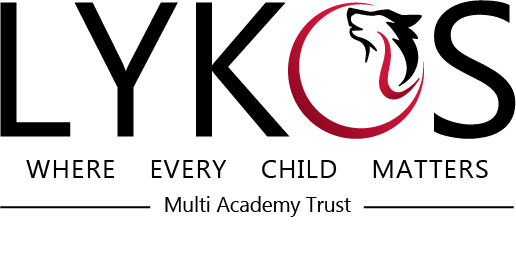 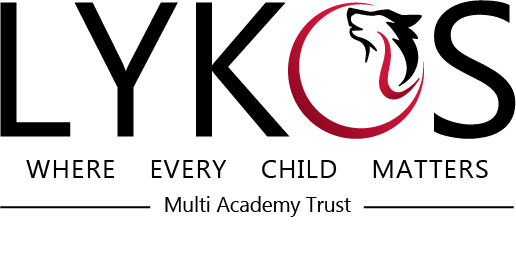 Job Application Form for the post of TeacherCONFIDENTIAL Personal detailsProfessional detailsEducation/training/qualifications (to be verified at interview)Present employmentPrevious teaching posts Other employment/experience Do you have any gaps in your employment/education history?  Yes 	No If so, please give details
Relevant training courses attended – most recent firstFurther information in support of your application. Use this space to explain why you are the person for this role.  Include any experience, skills or other information which you think makes you suited to this particular role.  Your application may not be considered if you do not tailor it to the role for which you are applying.   ReferencesReferees will be asked about whether the applicant has been the subject of any safeguarding concerns. Where possible you should include your current or most recent employer as a referee.Referees should be a senior person with the appropriate authority.If you are related to any current employees, students, or governors, please state their name and the nature of your relationship. (Canvassing of employees or stakeholders of Lykos Multi Academy Trust directly or indirectly in connection with this post will disqualify your application.)Disclosure and Barring ServiceIn the event of a successful application an Enhanced Disclosure will be sought from the Disclosure and Barring Service in relation to criminal and child protection matters. A conviction will not necessarily be a bar to obtaining employment.Do have any restrictions on being employed in the UK?   Yes 	No (If yes, please provide details)Have you lived outside the UK for three or more months in the last five years?  (If yes, please specify which countries and the month and year those stays started and ended.)DeclarationIf it is found that any of the information you have given on this application form is false or if you have knowingly omitted or concealed any relevant fact about your eligibility for employment, then your name will be withdrawn from the list of candidates. If such a discovery is made after you have been appointed, you may be liable to be dismissed.I acknowledge that where this form is submitted electronically and without a signature, electronic receipt of this form by the employer will be deemed equivalent to submission of a signed version and will constitute confirmation of the declaration.Please complete this section from information on the job advert.Job title      Full name           Title	Mr   Mrs   Ms   Miss   Other     Previous names           Address      Home telephone number      Mobile number       Email      Postcode      National Insurance numberAre you qualified to work in the UK?   Yes 	No Are you qualified to work in the UK?   Yes 	No Are you applying for this vacancy as a job sharer?  Yes 	No Are you applying for this vacancy as a job sharer?  Yes 	No Do you hold a full current Driving Licence or have access to Mobility Support.  Yes 	No Do you hold a full current Driving Licence or have access to Mobility Support.  Yes 	No Do you have Qualified Teacher Status? Yes   No Do you have Qualified Teacher Status? Yes   No DfE numberDate of recognition as a Qualified TeacherSubjects taughtKey stagesAre you a member of the Teachers’ Pension Scheme? Yes   No Are you a member of the Teachers’ Pension Scheme? Yes   No Are you currently a member of any professional bodies?     Yes 	No Are you currently a member of any professional bodies?     Yes 	No If yes, please give name of body          If yes, please give name of body          Level of membership obtained and membership number         Level of membership obtained and membership number         Are you registered for CPD (Continuous Professional Development)?    Yes 	No Are you registered for CPD (Continuous Professional Development)?    Yes 	No School/college/ 
university/placementDatesDatesCourses taken/qualificationsDate acquiredSchool/college/ 
university/placementFromToCourses taken/qualificationsDate acquiredSchool and age rangeApprox no. on rollLEAPostStart datePay scale/ allowancesNotice requiredSalaryReason for leavingSchool and age rangeApprox no. on rollLEAPostFromM/YToM/YPay scale/ allowancesName and address of employerJob titleFrom
M/YTo
M/YStart dateEnd DateReason Organising bodyCourse detailsFrom
M/YTo
M/YPresent/most recent employerPrevious employerIf no employment history, use teacher or similar.Name      Job title      Address Postcode      Telephone number      Email address      In what capacity do you know the referee?      Name      Job title      Address Postcode      Telephone number      Email address      In what capacity do you know the referee?      Please tick this box if you would prefer us not to contact this referee prior to interview Please tick this box if you would prefer us not to contact this referee prior to interview If you have worked with any employer you have listed above for less than 24 months, please add an additional referee below.If you have worked with any employer you have listed above for less than 24 months, please add an additional referee below.Additional RefereeName      Job title      Address Postcode      Telephone number      Email address      In what capacity do you know the referee?      Please tick this box if you would prefer us not to contact this referee prior to interview We reserve the right to take up references with any previous employer.We reserve the right to take up references with any previous employer.Notes:(i)	Referees will be contacted before interviews unless otherwise requested(ii)	If any of your referees knew you by any other name, please write the name in the space below Notes:(i)	Referees will be contacted before interviews unless otherwise requested(ii)	If any of your referees knew you by any other name, please write the name in the space below Complete this section only if completing the form by hand.I hereby certify that all the information given by me on this form is correct to the best my knowledge, that all questions relating to me have been accurately and fully answered and that I possess all the qualifications which I claim to hold.Signature		Date 	Data Protection Act 2018Lykos Multi Academy Trust will use the information provided on this form to process your job application. Information will remain confidential and is protected by the provisions of the Data Protection Act 2018. More information about how we use your personal data is available in the Privacy Notice which can be accessed by clicking here.You have the right to access copies of personal data that the school is processing. To exercise this, or other data protection rights, please contact our Data Protection Officer via e-mail at dpo@hswv.co.uk.  Lykos Multi Academy Trust may contact you in the near future for the purpose of completing a questionnaire with a view to improving the recruitment process. Please mark the following box if you do not agree to your data being used for this purpose: Further information relating to the Data Protection Act 2018 can be found on the Information Commissioner's website at www.ico.org.ukCriminal Records Self-Declaration FormAs part of our duty to safeguard our students, any candidate who is shortlisted is required to complete a self-declaration and declare whether they are barred from working with children or whether they have convictions that would make them unsuitable to work with children or in the role they are applying for. Note - Shortlisted candidates will not be required to disclose convictions or cautions that are ‘protected’ as defined by the Rehabilitation of Offenders Act 1974 (Exceptions) Order 1975 (as amended in 2013).  If you are unsure whether one of your convictions is ‘protected’, you can check by following this link GOV.UKRecruitment Monitoring FormThis section forms an integral part of the application form and must be completed in full and accurately.This form is confidential and will not be seen by the selection panel. The information provided on this tear-off slip will be used by the school only to monitor the effectiveness of its equal opportunities and recruitment policies, and will be used only as part of aggregated statistics.Please complete the following boxes as appropriate (use black pen if completing the form by hand).Recruitment Monitoring FormThis section forms an integral part of the application form and must be completed in full and accurately.This form is confidential and will not be seen by the selection panel. The information provided on this tear-off slip will be used by the school only to monitor the effectiveness of its equal opportunities and recruitment policies, and will be used only as part of aggregated statistics.Please complete the following boxes as appropriate (use black pen if completing the form by hand).Recruitment Monitoring FormThis section forms an integral part of the application form and must be completed in full and accurately.This form is confidential and will not be seen by the selection panel. The information provided on this tear-off slip will be used by the school only to monitor the effectiveness of its equal opportunities and recruitment policies, and will be used only as part of aggregated statistics.Please complete the following boxes as appropriate (use black pen if completing the form by hand).Recruitment Monitoring FormThis section forms an integral part of the application form and must be completed in full and accurately.This form is confidential and will not be seen by the selection panel. The information provided on this tear-off slip will be used by the school only to monitor the effectiveness of its equal opportunities and recruitment policies, and will be used only as part of aggregated statistics.Please complete the following boxes as appropriate (use black pen if completing the form by hand).Recruitment Monitoring FormThis section forms an integral part of the application form and must be completed in full and accurately.This form is confidential and will not be seen by the selection panel. The information provided on this tear-off slip will be used by the school only to monitor the effectiveness of its equal opportunities and recruitment policies, and will be used only as part of aggregated statistics.Please complete the following boxes as appropriate (use black pen if completing the form by hand).Recruitment Monitoring FormThis section forms an integral part of the application form and must be completed in full and accurately.This form is confidential and will not be seen by the selection panel. The information provided on this tear-off slip will be used by the school only to monitor the effectiveness of its equal opportunities and recruitment policies, and will be used only as part of aggregated statistics.Please complete the following boxes as appropriate (use black pen if completing the form by hand).Recruitment Monitoring FormThis section forms an integral part of the application form and must be completed in full and accurately.This form is confidential and will not be seen by the selection panel. The information provided on this tear-off slip will be used by the school only to monitor the effectiveness of its equal opportunities and recruitment policies, and will be used only as part of aggregated statistics.Please complete the following boxes as appropriate (use black pen if completing the form by hand).Recruitment Monitoring FormThis section forms an integral part of the application form and must be completed in full and accurately.This form is confidential and will not be seen by the selection panel. The information provided on this tear-off slip will be used by the school only to monitor the effectiveness of its equal opportunities and recruitment policies, and will be used only as part of aggregated statistics.Please complete the following boxes as appropriate (use black pen if completing the form by hand).Recruitment Monitoring FormThis section forms an integral part of the application form and must be completed in full and accurately.This form is confidential and will not be seen by the selection panel. The information provided on this tear-off slip will be used by the school only to monitor the effectiveness of its equal opportunities and recruitment policies, and will be used only as part of aggregated statistics.Please complete the following boxes as appropriate (use black pen if completing the form by hand).Recruitment Monitoring FormThis section forms an integral part of the application form and must be completed in full and accurately.This form is confidential and will not be seen by the selection panel. The information provided on this tear-off slip will be used by the school only to monitor the effectiveness of its equal opportunities and recruitment policies, and will be used only as part of aggregated statistics.Please complete the following boxes as appropriate (use black pen if completing the form by hand).Recruitment Monitoring FormThis section forms an integral part of the application form and must be completed in full and accurately.This form is confidential and will not be seen by the selection panel. The information provided on this tear-off slip will be used by the school only to monitor the effectiveness of its equal opportunities and recruitment policies, and will be used only as part of aggregated statistics.Please complete the following boxes as appropriate (use black pen if completing the form by hand).Recruitment Monitoring FormThis section forms an integral part of the application form and must be completed in full and accurately.This form is confidential and will not be seen by the selection panel. The information provided on this tear-off slip will be used by the school only to monitor the effectiveness of its equal opportunities and recruitment policies, and will be used only as part of aggregated statistics.Please complete the following boxes as appropriate (use black pen if completing the form by hand).Gender      Disability Do you consider yourself to be a disabled person as defined by The Equality Act 2010?  Yes     No  If yes, please list below any special arrangements required:Gender      Disability Do you consider yourself to be a disabled person as defined by The Equality Act 2010?  Yes     No  If yes, please list below any special arrangements required:Gender      Disability Do you consider yourself to be a disabled person as defined by The Equality Act 2010?  Yes     No  If yes, please list below any special arrangements required:Gender      Disability Do you consider yourself to be a disabled person as defined by The Equality Act 2010?  Yes     No  If yes, please list below any special arrangements required:Gender      Disability Do you consider yourself to be a disabled person as defined by The Equality Act 2010?  Yes     No  If yes, please list below any special arrangements required:Gender      Disability Do you consider yourself to be a disabled person as defined by The Equality Act 2010?  Yes     No  If yes, please list below any special arrangements required:Gender      Disability Do you consider yourself to be a disabled person as defined by The Equality Act 2010?  Yes     No  If yes, please list below any special arrangements required:Gender      Disability Do you consider yourself to be a disabled person as defined by The Equality Act 2010?  Yes     No  If yes, please list below any special arrangements required:Gender      Disability Do you consider yourself to be a disabled person as defined by The Equality Act 2010?  Yes     No  If yes, please list below any special arrangements required:Gender      Disability Do you consider yourself to be a disabled person as defined by The Equality Act 2010?  Yes     No  If yes, please list below any special arrangements required:Gender      Disability Do you consider yourself to be a disabled person as defined by The Equality Act 2010?  Yes     No  If yes, please list below any special arrangements required:Gender      Disability Do you consider yourself to be a disabled person as defined by The Equality Act 2010?  Yes     No  If yes, please list below any special arrangements required:Ethnicity To which ethnic group would you say you belong?   Mark one box only please.WhiteEnglish/Welsh/Scottish/Northern Irish/British         Irish                                                                            Gypsy or Irish Traveller	                       Any other White background	                       MixedWhite and Black Caribbean                                  White and Black African	                       White and Asian	                       Any other Mixed background	                       Asian or Asian BritishIndian	                       Pakistani	                       Bangladeshi                                                             Chinese                                                                	Any other Asian background	                       Black or Black BritishCaribbean	                       African	                       Any other Black background	                       Other ethnic groupArab	                       Any other ethnic group	                       AgeAgeAgeAgeAgeAgeAgeAgeAgeAgeAgeEthnicity To which ethnic group would you say you belong?   Mark one box only please.WhiteEnglish/Welsh/Scottish/Northern Irish/British         Irish                                                                            Gypsy or Irish Traveller	                       Any other White background	                       MixedWhite and Black Caribbean                                  White and Black African	                       White and Asian	                       Any other Mixed background	                       Asian or Asian BritishIndian	                       Pakistani	                       Bangladeshi                                                             Chinese                                                                	Any other Asian background	                       Black or Black BritishCaribbean	                       African	                       Any other Black background	                       Other ethnic groupArab	                       Any other ethnic group	                       Please indicate the band in which your age falls.Please indicate the band in which your age falls.Please indicate the band in which your age falls.Please indicate the band in which your age falls.Please indicate the band in which your age falls.Please indicate the band in which your age falls.Please indicate the band in which your age falls.Please indicate the band in which your age falls.Please indicate the band in which your age falls.Please indicate the band in which your age falls.Please indicate the band in which your age falls.Ethnicity To which ethnic group would you say you belong?   Mark one box only please.WhiteEnglish/Welsh/Scottish/Northern Irish/British         Irish                                                                            Gypsy or Irish Traveller	                       Any other White background	                       MixedWhite and Black Caribbean                                  White and Black African	                       White and Asian	                       Any other Mixed background	                       Asian or Asian BritishIndian	                       Pakistani	                       Bangladeshi                                                             Chinese                                                                	Any other Asian background	                       Black or Black BritishCaribbean	                       African	                       Any other Black background	                       Other ethnic groupArab	                       Any other ethnic group	                       Under 25Under 25Under 25Under 25Under 25Ethnicity To which ethnic group would you say you belong?   Mark one box only please.WhiteEnglish/Welsh/Scottish/Northern Irish/British         Irish                                                                            Gypsy or Irish Traveller	                       Any other White background	                       MixedWhite and Black Caribbean                                  White and Black African	                       White and Asian	                       Any other Mixed background	                       Asian or Asian BritishIndian	                       Pakistani	                       Bangladeshi                                                             Chinese                                                                	Any other Asian background	                       Black or Black BritishCaribbean	                       African	                       Any other Black background	                       Other ethnic groupArab	                       Any other ethnic group	                       25–3425–3425–3425–3425–34Ethnicity To which ethnic group would you say you belong?   Mark one box only please.WhiteEnglish/Welsh/Scottish/Northern Irish/British         Irish                                                                            Gypsy or Irish Traveller	                       Any other White background	                       MixedWhite and Black Caribbean                                  White and Black African	                       White and Asian	                       Any other Mixed background	                       Asian or Asian BritishIndian	                       Pakistani	                       Bangladeshi                                                             Chinese                                                                	Any other Asian background	                       Black or Black BritishCaribbean	                       African	                       Any other Black background	                       Other ethnic groupArab	                       Any other ethnic group	                       35–4935–4935–4935–4935–49Ethnicity To which ethnic group would you say you belong?   Mark one box only please.WhiteEnglish/Welsh/Scottish/Northern Irish/British         Irish                                                                            Gypsy or Irish Traveller	                       Any other White background	                       MixedWhite and Black Caribbean                                  White and Black African	                       White and Asian	                       Any other Mixed background	                       Asian or Asian BritishIndian	                       Pakistani	                       Bangladeshi                                                             Chinese                                                                	Any other Asian background	                       Black or Black BritishCaribbean	                       African	                       Any other Black background	                       Other ethnic groupArab	                       Any other ethnic group	                       50–6550–6550–6550–6550–65Ethnicity To which ethnic group would you say you belong?   Mark one box only please.WhiteEnglish/Welsh/Scottish/Northern Irish/British         Irish                                                                            Gypsy or Irish Traveller	                       Any other White background	                       MixedWhite and Black Caribbean                                  White and Black African	                       White and Asian	                       Any other Mixed background	                       Asian or Asian BritishIndian	                       Pakistani	                       Bangladeshi                                                             Chinese                                                                	Any other Asian background	                       Black or Black BritishCaribbean	                       African	                       Any other Black background	                       Other ethnic groupArab	                       Any other ethnic group	                       Over 65Over 65Over 65Over 65Over 65Ethnicity To which ethnic group would you say you belong?   Mark one box only please.WhiteEnglish/Welsh/Scottish/Northern Irish/British         Irish                                                                            Gypsy or Irish Traveller	                       Any other White background	                       MixedWhite and Black Caribbean                                  White and Black African	                       White and Asian	                       Any other Mixed background	                       Asian or Asian BritishIndian	                       Pakistani	                       Bangladeshi                                                             Chinese                                                                	Any other Asian background	                       Black or Black BritishCaribbean	                       African	                       Any other Black background	                       Other ethnic groupArab	                       Any other ethnic group	                       PostcodePostcodePostcodePostcodePostcodePostcodePostcodePostcodePostcodePostcodePostcodeEthnicity To which ethnic group would you say you belong?   Mark one box only please.WhiteEnglish/Welsh/Scottish/Northern Irish/British         Irish                                                                            Gypsy or Irish Traveller	                       Any other White background	                       MixedWhite and Black Caribbean                                  White and Black African	                       White and Asian	                       Any other Mixed background	                       Asian or Asian BritishIndian	                       Pakistani	                       Bangladeshi                                                             Chinese                                                                	Any other Asian background	                       Black or Black BritishCaribbean	                       African	                       Any other Black background	                       Other ethnic groupArab	                       Any other ethnic group	                       Ethnicity To which ethnic group would you say you belong?   Mark one box only please.WhiteEnglish/Welsh/Scottish/Northern Irish/British         Irish                                                                            Gypsy or Irish Traveller	                       Any other White background	                       MixedWhite and Black Caribbean                                  White and Black African	                       White and Asian	                       Any other Mixed background	                       Asian or Asian BritishIndian	                       Pakistani	                       Bangladeshi                                                             Chinese                                                                	Any other Asian background	                       Black or Black BritishCaribbean	                       African	                       Any other Black background	                       Other ethnic groupArab	                       Any other ethnic group	                       Ethnicity To which ethnic group would you say you belong?   Mark one box only please.WhiteEnglish/Welsh/Scottish/Northern Irish/British         Irish                                                                            Gypsy or Irish Traveller	                       Any other White background	                       MixedWhite and Black Caribbean                                  White and Black African	                       White and Asian	                       Any other Mixed background	                       Asian or Asian BritishIndian	                       Pakistani	                       Bangladeshi                                                             Chinese                                                                	Any other Asian background	                       Black or Black BritishCaribbean	                       African	                       Any other Black background	                       Other ethnic groupArab	                       Any other ethnic group	                       I became aware of this vacancy through: I became aware of this vacancy through: I became aware of this vacancy through: I became aware of this vacancy through: I became aware of this vacancy through: I became aware of this vacancy through: I became aware of this vacancy through: I became aware of this vacancy through: I became aware of this vacancy through: I became aware of this vacancy through: I became aware of this vacancy through: Ethnicity To which ethnic group would you say you belong?   Mark one box only please.WhiteEnglish/Welsh/Scottish/Northern Irish/British         Irish                                                                            Gypsy or Irish Traveller	                       Any other White background	                       MixedWhite and Black Caribbean                                  White and Black African	                       White and Asian	                       Any other Mixed background	                       Asian or Asian BritishIndian	                       Pakistani	                       Bangladeshi                                                             Chinese                                                                	Any other Asian background	                       Black or Black BritishCaribbean	                       African	                       Any other Black background	                       Other ethnic groupArab	                       Any other ethnic group	                       Local NewspaperLocal NewspaperLocal NewspaperLocal NewspaperLocal NewspaperLocal NewspaperLocal NewspaperLocal NewspaperLocal NewspaperLocal NewspaperEthnicity To which ethnic group would you say you belong?   Mark one box only please.WhiteEnglish/Welsh/Scottish/Northern Irish/British         Irish                                                                            Gypsy or Irish Traveller	                       Any other White background	                       MixedWhite and Black Caribbean                                  White and Black African	                       White and Asian	                       Any other Mixed background	                       Asian or Asian BritishIndian	                       Pakistani	                       Bangladeshi                                                             Chinese                                                                	Any other Asian background	                       Black or Black BritishCaribbean	                       African	                       Any other Black background	                       Other ethnic groupArab	                       Any other ethnic group	                       Jobcentre PlusJobcentre PlusJobcentre PlusJobcentre PlusJobcentre PlusJobcentre PlusJobcentre PlusJobcentre PlusJobcentre PlusJobcentre PlusEthnicity To which ethnic group would you say you belong?   Mark one box only please.WhiteEnglish/Welsh/Scottish/Northern Irish/British         Irish                                                                            Gypsy or Irish Traveller	                       Any other White background	                       MixedWhite and Black Caribbean                                  White and Black African	                       White and Asian	                       Any other Mixed background	                       Asian or Asian BritishIndian	                       Pakistani	                       Bangladeshi                                                             Chinese                                                                	Any other Asian background	                       Black or Black BritishCaribbean	                       African	                       Any other Black background	                       Other ethnic groupArab	                       Any other ethnic group	                       School WebsiteSchool WebsiteSchool WebsiteSchool WebsiteSchool WebsiteSchool WebsiteSchool WebsiteSchool WebsiteSchool WebsiteSchool WebsiteEthnicity To which ethnic group would you say you belong?   Mark one box only please.WhiteEnglish/Welsh/Scottish/Northern Irish/British         Irish                                                                            Gypsy or Irish Traveller	                       Any other White background	                       MixedWhite and Black Caribbean                                  White and Black African	                       White and Asian	                       Any other Mixed background	                       Asian or Asian BritishIndian	                       Pakistani	                       Bangladeshi                                                             Chinese                                                                	Any other Asian background	                       Black or Black BritishCaribbean	                       African	                       Any other Black background	                       Other ethnic groupArab	                       Any other ethnic group	                       TES OnlineTES OnlineTES OnlineTES OnlineTES OnlineTES OnlineTES OnlineTES OnlineTES OnlineTES OnlineEthnicity To which ethnic group would you say you belong?   Mark one box only please.WhiteEnglish/Welsh/Scottish/Northern Irish/British         Irish                                                                            Gypsy or Irish Traveller	                       Any other White background	                       MixedWhite and Black Caribbean                                  White and Black African	                       White and Asian	                       Any other Mixed background	                       Asian or Asian BritishIndian	                       Pakistani	                       Bangladeshi                                                             Chinese                                                                	Any other Asian background	                       Black or Black BritishCaribbean	                       African	                       Any other Black background	                       Other ethnic groupArab	                       Any other ethnic group	                       GOV Teaching VacanciesGOV Teaching VacanciesGOV Teaching VacanciesGOV Teaching VacanciesGOV Teaching VacanciesGOV Teaching VacanciesGOV Teaching VacanciesGOV Teaching VacanciesGOV Teaching VacanciesGOV Teaching VacanciesEthnicity To which ethnic group would you say you belong?   Mark one box only please.WhiteEnglish/Welsh/Scottish/Northern Irish/British         Irish                                                                            Gypsy or Irish Traveller	                       Any other White background	                       MixedWhite and Black Caribbean                                  White and Black African	                       White and Asian	                       Any other Mixed background	                       Asian or Asian BritishIndian	                       Pakistani	                       Bangladeshi                                                             Chinese                                                                	Any other Asian background	                       Black or Black BritishCaribbean	                       African	                       Any other Black background	                       Other ethnic groupArab	                       Any other ethnic group	                       Other media *Other media *Other media *Other media *Other media *Other media *Other media *Other media *Other media *Other media *Ethnicity To which ethnic group would you say you belong?   Mark one box only please.WhiteEnglish/Welsh/Scottish/Northern Irish/British         Irish                                                                            Gypsy or Irish Traveller	                       Any other White background	                       MixedWhite and Black Caribbean                                  White and Black African	                       White and Asian	                       Any other Mixed background	                       Asian or Asian BritishIndian	                       Pakistani	                       Bangladeshi                                                             Chinese                                                                	Any other Asian background	                       Black or Black BritishCaribbean	                       African	                       Any other Black background	                       Other ethnic groupArab	                       Any other ethnic group	                       Ethnicity To which ethnic group would you say you belong?   Mark one box only please.WhiteEnglish/Welsh/Scottish/Northern Irish/British         Irish                                                                            Gypsy or Irish Traveller	                       Any other White background	                       MixedWhite and Black Caribbean                                  White and Black African	                       White and Asian	                       Any other Mixed background	                       Asian or Asian BritishIndian	                       Pakistani	                       Bangladeshi                                                             Chinese                                                                	Any other Asian background	                       Black or Black BritishCaribbean	                       African	                       Any other Black background	                       Other ethnic groupArab	                       Any other ethnic group	                       Ethnicity To which ethnic group would you say you belong?   Mark one box only please.WhiteEnglish/Welsh/Scottish/Northern Irish/British         Irish                                                                            Gypsy or Irish Traveller	                       Any other White background	                       MixedWhite and Black Caribbean                                  White and Black African	                       White and Asian	                       Any other Mixed background	                       Asian or Asian BritishIndian	                       Pakistani	                       Bangladeshi                                                             Chinese                                                                	Any other Asian background	                       Black or Black BritishCaribbean	                       African	                       Any other Black background	                       Other ethnic groupArab	                       Any other ethnic group	                       * Please specify publication / website:* Please specify publication / website:* Please specify publication / website:* Please specify publication / website:* Please specify publication / website:* Please specify publication / website:* Please specify publication / website:* Please specify publication / website:* Please specify publication / website:* Please specify publication / website:* Please specify publication / website:Ethnicity To which ethnic group would you say you belong?   Mark one box only please.WhiteEnglish/Welsh/Scottish/Northern Irish/British         Irish                                                                            Gypsy or Irish Traveller	                       Any other White background	                       MixedWhite and Black Caribbean                                  White and Black African	                       White and Asian	                       Any other Mixed background	                       Asian or Asian BritishIndian	                       Pakistani	                       Bangladeshi                                                             Chinese                                                                	Any other Asian background	                       Black or Black BritishCaribbean	                       African	                       Any other Black background	                       Other ethnic groupArab	                       Any other ethnic group	                       Ethnicity To which ethnic group would you say you belong?   Mark one box only please.WhiteEnglish/Welsh/Scottish/Northern Irish/British         Irish                                                                            Gypsy or Irish Traveller	                       Any other White background	                       MixedWhite and Black Caribbean                                  White and Black African	                       White and Asian	                       Any other Mixed background	                       Asian or Asian BritishIndian	                       Pakistani	                       Bangladeshi                                                             Chinese                                                                	Any other Asian background	                       Black or Black BritishCaribbean	                       African	                       Any other Black background	                       Other ethnic groupArab	                       Any other ethnic group	                       Ethnicity To which ethnic group would you say you belong?   Mark one box only please.WhiteEnglish/Welsh/Scottish/Northern Irish/British         Irish                                                                            Gypsy or Irish Traveller	                       Any other White background	                       MixedWhite and Black Caribbean                                  White and Black African	                       White and Asian	                       Any other Mixed background	                       Asian or Asian BritishIndian	                       Pakistani	                       Bangladeshi                                                             Chinese                                                                	Any other Asian background	                       Black or Black BritishCaribbean	                       African	                       Any other Black background	                       Other ethnic groupArab	                       Any other ethnic group	                       For office use onlyShortlisted	Appointed